Anal akomparácia dokumentov transformácie hnedouhoľného regiónu orná itra arogramového vyhlásenia vlády sdôrazom na zamestnansť okument Transformácia uhoľného regiónu orná Nitra (Akčný plán) bol dňa 17.10.2018 vTrenčíne avypracovanýku dňu 28.06.2019 pre Úrad podpredsedu vlády SR firmou PwC, pričom financovaný bol Európskou komisiou. Tento dokument je súhrnom analýz, správ, dokumentov týkajúcich sa transformácie predmetného regiónu, medzinárodných štúdi apraxe týkajúcich sa uhoľných regiónov vo svete, analýz demografie, ekonomiky, infraštruktúry, životného prostredia či relevantnej legislatívy anariadení. Súčasťou dokumentu je aj itinerár stretnutí zainteresovaných strán ako verejná správa, samosprávy, miestne akčné skupiny, veľkí zamestnávatelia, neziskové organizácie apodobne.Akčný plán začína analýzou súčasného stavu adiskusiou vrámci pracovných stretnutí vregióne ornej Nitry na margo hlavných tém, ktoré by mali byť vdokumente zahrnuté či budúcnosti predmetného regiónu. Zdiskusi vyplynuli 4 hlavné piliere akčného plánu:1 obilita aprepojenosť regiónu2 konomika, podnikanie ainovácie3 držateľné životné prostredie4 valita života asociálna infraštruktúraVďalšom kroku bol dokument rozčlenený na priority aopatrenia apopisuje ciele jednotlivých opatrení, pričom bol vzáujme aj zber potencionálnych projektov vregióne aanalýza ich vplyvu na piliere či opatrenia. Nasleduje analýza možností financovania opatrení zviacerých zdrojov vrátane dostupných fondov EÚ, centrálne riadených fondov EÚ, národných fondov ainých zdrojov financovania.Štruktúra Akčného plánu má pritom 5 kapitol:1 Manažérske zhrnutie2 Východiská akčného plánu3 Vízia aciele transformácie regiónu4 Akčný plán transformácie regiónu5 Možnosti financovania akčného plánuVkapitole Manažérske zhrnutie dokument pojednáva nad kľúčovými bodmi, ako napríklad hlavné identifikované problémy zanalýzy súčasného stavu či definíci vízie acieľov transformácie regiónu. Podľa uznesenia č.580 z12.12.2018 schválila vláda Slovenskej republiky podporu ťažby domáceho uhlia najneskôr do roku 2023, pričom Programové vyhlásenie vlády Slovenskej republiky na obdobie rokov 2020-2024 včasti ENERGETIKA, ktorá zo 121stranového dokumentu zaberá približne jednu stranu spomína priamo región ornej Nitry. Uvádza sa tu: „Prioritou Vlády SR bude ukončenie dotovania elektriny zdomáceho uhlia vtermíne dohodnutom sEurópskou komisiou, t.j. najneskôr k31. decembru 2023 avzorovú transformáciu regiónu ornej Nitry na moderný región zameraný na perspektívne oblasti priemyslu anízkouhlíkové technológie.“ Ozámere vlády tento dokument pojednáva však aj viných odsekoch, no veľmi nepriamo. Vtejto časti sa hovorí aj ofinancovaní akčného plánu.Vkapitole snázvom Základné východiská akčného plánu sa dozvedáme (podkapitola Rámcový popis situácie) podstatné informácie omigrácii obyvateľstva, miere nezamestnanosti,  infraštruktúre, zdraví obyvateľstva, historickom vývoji baníctva vregióne, životnom prostredí apodobne. Vtejto časti sa hovorí aj ofinancovaní akčného plánu či okľúčových identifikovaných problémoch regiónu zanalýzy súčasného stavu alebo riadením procesu transformácie. Ztejto kapitoly vyplýva, že región ornej Nitry je po analýze vymenovaných aspektov pripravený na transformáciu no zároveň uvádza, že tento proces bude zlogistického hľadiska komplikovaný. Za týmto účelom vznikajú pracovné skupiny tvorené odborníkmi zverejného či súkromného sektora, ale aj zvedeckej obce. Takýmto orgánom je dnes na Slovensku Pracovná skupina pre prípravu aimplementáciu Akčného plánu transformácie regiónu horná Nitra.Vtretej kapitole snázvom Vízia aciele transformácie regiónu sa dočítame najmä ovízii transformácie regiónu horná Nitraopisuje ciele, ktoré vychádzajú zanalýzy súčasného stavu, ale aj oanalýze odborných diskusi sčlenmi kľúčových strán. Programové vyhlásenie vlády Slovenskej republiky na obdobie rokov 2020-2024 sa ktejto kapitole nevyjadruje. Oficiálna vízia akčného plánu na základe diskusi bola definovaná nasledovne: „Horná Nitra ako atraktívny asebestačný región srozvojom ekonomických činností vsymbióze sčistým životným prostredím, ktorý je prepojený sostatnými ekonomickými centrami vrámci Slovenska aEurópskej únie.“Vpredposlednej kapitole Akčný plán transformácie regiónu sa nachádza samotný popis akčného plánu pre transformáciu regiónu horná Nitra, špecifické priority aopatrenia vrámci každého piliera či samotné zdôvodnenie jeho zaradenia do akčného plánu východisková situácia aželaný stav vrámci piliera. Programové vyhlásenie vlády Slovenskej republiky na obdobie rokov 2020-2024 sa ktejto kapitole nevyjadruje.Záverečná kapitola Možnosti financovania akčného plánu sumarizuje možnosti financovania jednotlivých opatrení apriorít akčného plánu auvádza: „Možnosti financovania zahŕňajú využitie fondov EÚ vprogramovom období 2014-2020, vnasledovnom programovom období 2021-2027, centrálne riadené fondy EÚ (vrátane tzv. Globalizačného fondu, Modernizačného fondu apotenciálneho Fondu pre spravodlivú transformáciu), národné fondy ainé možnosti financovania.“ Programové vyhlásenie vlády Slovenskej republiky na obdobie rokov 2020-2024 sa ktejto kapitole nevyjadruje priamo kregiónu hornej Nitry, no prevažne všeobecne kproblematike energetiky ako takej, napríklad vposlednom ods kapitoly ENERGETIKA, kde hovorí: „Zameriame sa na dôsledné ekonomicko-sociálne posúdenie rozsahu energetickej chudoby aidentifikáciu energeticky chudobného spotrebiteľa. Vláda SR sa zasadí ozavedenie osobitného prístupu kenergeticky chudobným spotrebiteľom zvýšením dôrazu na politiku energetickej efektívnosti (budovania energeticky úsporných obydlí, zatepľovaním apod.), lepším využívaním regulačných nástrojov, zvýšením transparentnosti vcenotvorbe apostupnou dereguláciou sektoru dodávky elektriny aplynu vsúlade splatnou európskou legislatívou. Problematika energetickej chudoby bude tiež jedným zhľadísk, ktoré sa budú zohľadňovať pri tvorbe politík venergetickej aklimatickej oblasti.“Inštitút zamestnanosti rozumie, že dokument Programové vyhlásenie vlády Slovenskej republiky na obdobie rokov 2020-2024 bol vypracovaný vkrízovom stave pandemického vírvého ochorenia COVID-19, kedy sa vláda Slovenskej republiky zameriavala primárne na opatrenia chrániace životy obyvateľov Slovenskej republiky. Jedným dychom však treba dodať, že predmetný dokument včasti ENERGETIKA neposkytuje konkrétnejší pohľad vlády na množstvo aspektov ariešení. Existuje zhoda medzi Programovým vyhlásením vlády Slovenskej republiky aakčným plánom Transformácie uhoľného regiónu horná Nitra kedy oba dokumenty uvádzajú dátum dohodnutý Európskou komisiou na ukončenie dotovania elektriny zdomáceho uhlia ato najneskôr k31.decembru 2023. Inštitút zamestnanosti po analýze akčného plánu Transformácie uhoľného regiónu horná Nitra vidí vpredmetnom regióne potenciál na rozvoj malého astredného podnikania ako súčasť komplexnej transformácie celej oblasti. Vzhľadom na dátum ukončenia dotovania elektriny zdomáceho uhlia uvedený Európskou úniou anutnosti naštartovania transformačných procesov nepovažujeme ďalšie investície zo strany štátu do uhoľných baní za efektívne.Programové vyhlásenie vlády Slovenskej republiky na obdobie rokov 2020-2024 uvádza, že sa vláda bude sústrediť na zvýšenie konkurencie na trhu senergiami arozpočtovo menej náročné nástroje podpory obnoviteľných zdrojov energie či na zvýšenie úsilia venovať sa ochrane dosiahnutej úrovne konkurenčného trhu apodpore jeho ďalšieho rozvoja. Chce taktiež hľadať riešenia ako znižovať cenu elektriny najmä prostredníctvom znižovania výdavkov na podporu obnoviteľných zdrojov, vysoko účinnej kombinovanej výroby adomáceho uhlia. možnosť znižovať cenu elektriny znížením poplatku za prevádzku systému ako napríklad skrátenie všeobecného hospodárskeho záujmu na uhlie, zníženie výdavkov vynakladaných na podporu obnoviteľných zdrojov či vysoko účinnej kombinovanej výroby adomáceho uhlia pričom Programové vyhlásenie vlády Slovenskej republiky na obdobie rokov 2020-2024 tieto tri oblasti spomína, no bližšie už nerozvíja.Akčný plán Transformácia uhoľného regiónu orná Nitra obsahuje aj takzvaný priebežný zásobník indikatívnych projektov, ktoré majú prispieť kplneniu akčného plánu avytvárať tak pracovné miesta. Uvádzajú sa pod poradovým číslom aobsahujú: názov/meno predkladateľa, názov projektu, pilier, priorit, prioritn os, potenciál tvorby pracovných miest avýšku investície. Akčný plán ich obsahuje 220 pričom Inštitút zamestnanosti zastáva názor, že prijímateľov pomoci treba vyberať súťažným spôsobom, pričom znich treba vylúčiť Hornonitrianske bane Prievidza, a.s., nakoľko už sú poberateľom pomoci pri útlme ťažby. Vpraxi by teda Hornonitrianske bane Prievidza, a.s. poberali finančné príspevky na prepúšťanie zamestnancov, na druh stran by poberali príspevky na ich opätovné zamestnanie. Zakčného plánu pritom vyplýva, že vregióne sa zdemografického, ekonomického či infraštrukturálneho hľadiska nachádza „pôda“ pre vznik živností či malých astredných podnikov, ktoré by mohli vpredmetnej oblasti prispieť kdiverzifikácii trhu práce amožností obyvateľstva vybrať si zamestnanie zo širšej palety možností.Vakčnom pláne sa uvádza: „Zhľadiska potenciálu tvorby nových pracovných miest môžu predložené indikatívne projekty vytvoriť vnajbližších 10 rokoch okolo 10000 pracovných miest. Na základe analýzy indikatívnych projektov bol spracovaný nasledovný graf, ktorý porovnáva tvorbu nových pracovných miest vnajbližších 10 rokoch splánom prepúšťania, ktorý predložila spoločnosť HBP. Nové pracovné miesta boli priradené do jednotlivých roko na základe indikovaného ukončenia realizácie projektu, ktorý uviedli nositelia projektov.“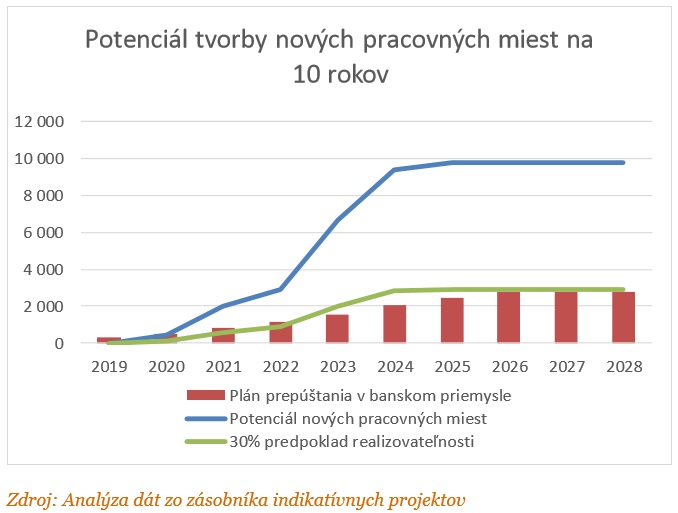 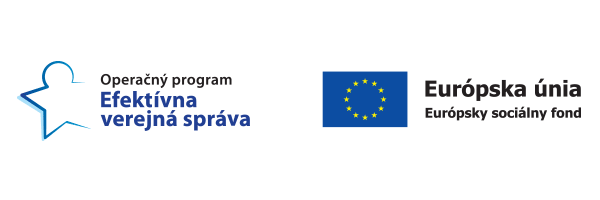 